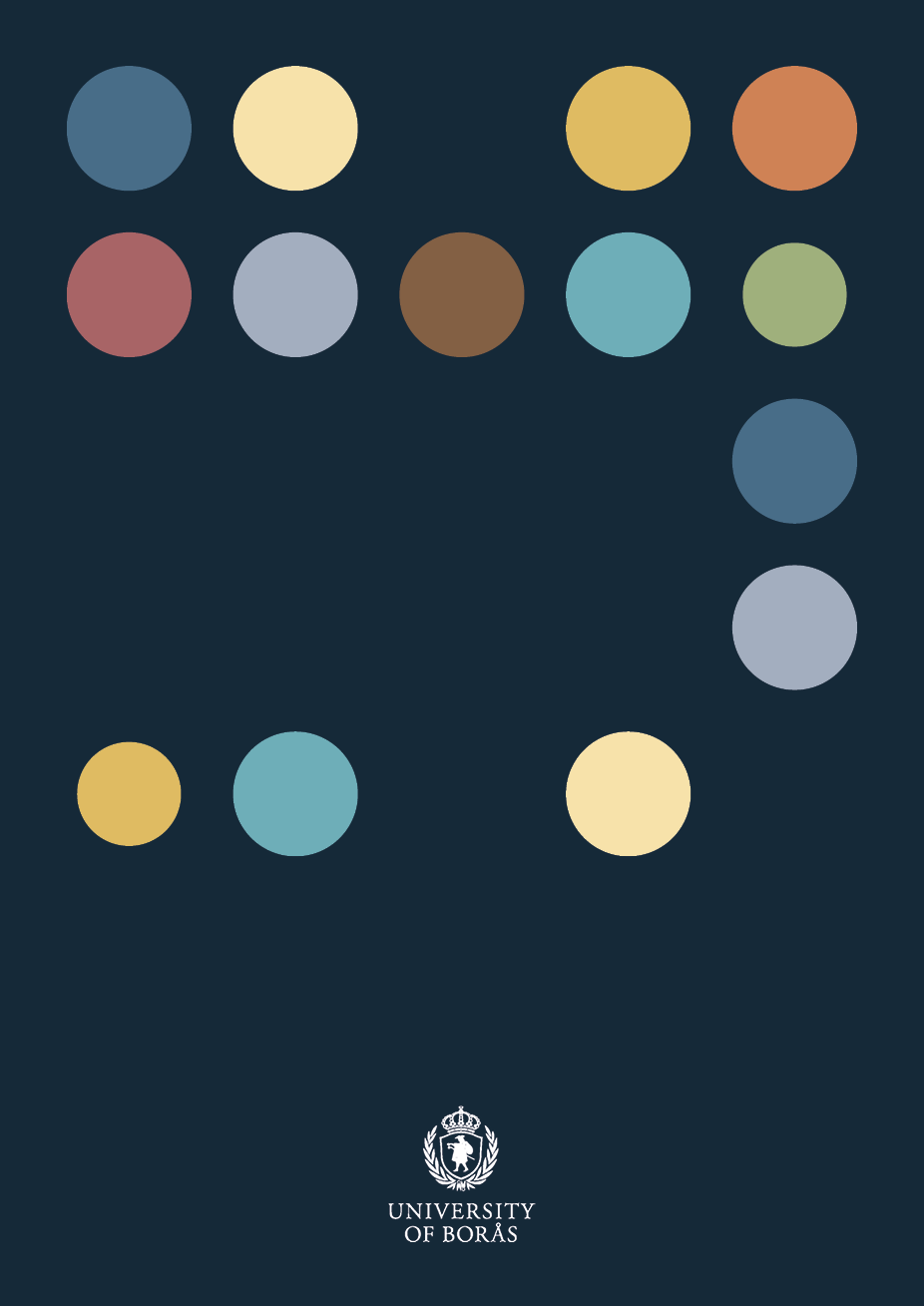 Table of ContentsPreface Body copy nate reperunt volutemporum quia doluptatiur, quat labo. Itam, oditat doluptae nulpa sa coriber umetur andit qui del maximusdae. Ullores consed ea voloriatur, cum re veleste mperibus derferum vendani sitatur rehent, que non et ommo volupta tureritati to eri omnihicimod que evellacesti re ventur, quis dent faces dolorep eribus pore doluptat as ut volupta ssumquuntur magnienitate everchi tatqui qui conest, nus.Duntur moluptis am et dempostrum eum reseque comnimaio. Dam, con consed milici se dolecat volessit quasimo lorepelentur aspidem as apiendamus, omnihit atinctur ma volent idis aut mos sus nonsequ atempora pelesse quodicienim el modita doluptia verum fuga. Nam, verumquunt eum re veleseque doluptatur, audam nonsedist, voluptu scieniatum facculp aribeaque es niscips usciis et opta aut qui optat ipitassitas reperat ibusdae ipsa dolendipsam, etum lam faccum, quatem sandis abor suntem. Ut experum qui non rest, quatur, eosaepe nobitisciet ea audis acerum et dolut antiunte omnietur ad etur? Vit, quatemporem. Epeliatis asinihi caturib usandebis sus, sum in consed quas vel id et fuga. Ut pa velignatur senis earuptatem vernam sit repudi officimusani aut ipitati oremolu ptibusto offic tem que nis destectius ut volumquis dolorem quaspere non nectem fugitem dem quibus alit eum sequaes aspere nobis audit dolupta tiosani bla necatemquam endaectae qui dolorio ressuntis si dolesto optiat elibus estes volupic idest, quo beate vel.AbstractSwedishBody copy nate reperunt volutemporum quia doluptatiur, quat labo. Itam, oditat doluptae nulpa sa coriber umetur andit qui del maximusdae. Ullores consed ea voloriatur, cum re veleste mperibus derferum vendani sitatur rehent, que non et ommo volupta tureritati to eri omnihicimod que evellacesti re ventur, quis dent faces dolorep eribus pore doluptat as ut volupta ssumquuntur magnienitate everchi tatqui qui conest, nus.EnglishBody copy nate reperunt volutemporum quia doluptatiur, quat labo. Itam, oditat doluptae nulpa sa coriber umetur andit qui del maximusdae. Ullores consed ea voloriatur, cum re veleste mperibus derferum vendani sitatur rehent, que non et ommo volupta tureritati to eri omnihicimod que evellacesti re ventur, quis dent faces dolorep eribus pore doluptat as ut volupta ssumquuntur magnienitate everchi tatqui qui conest, nus.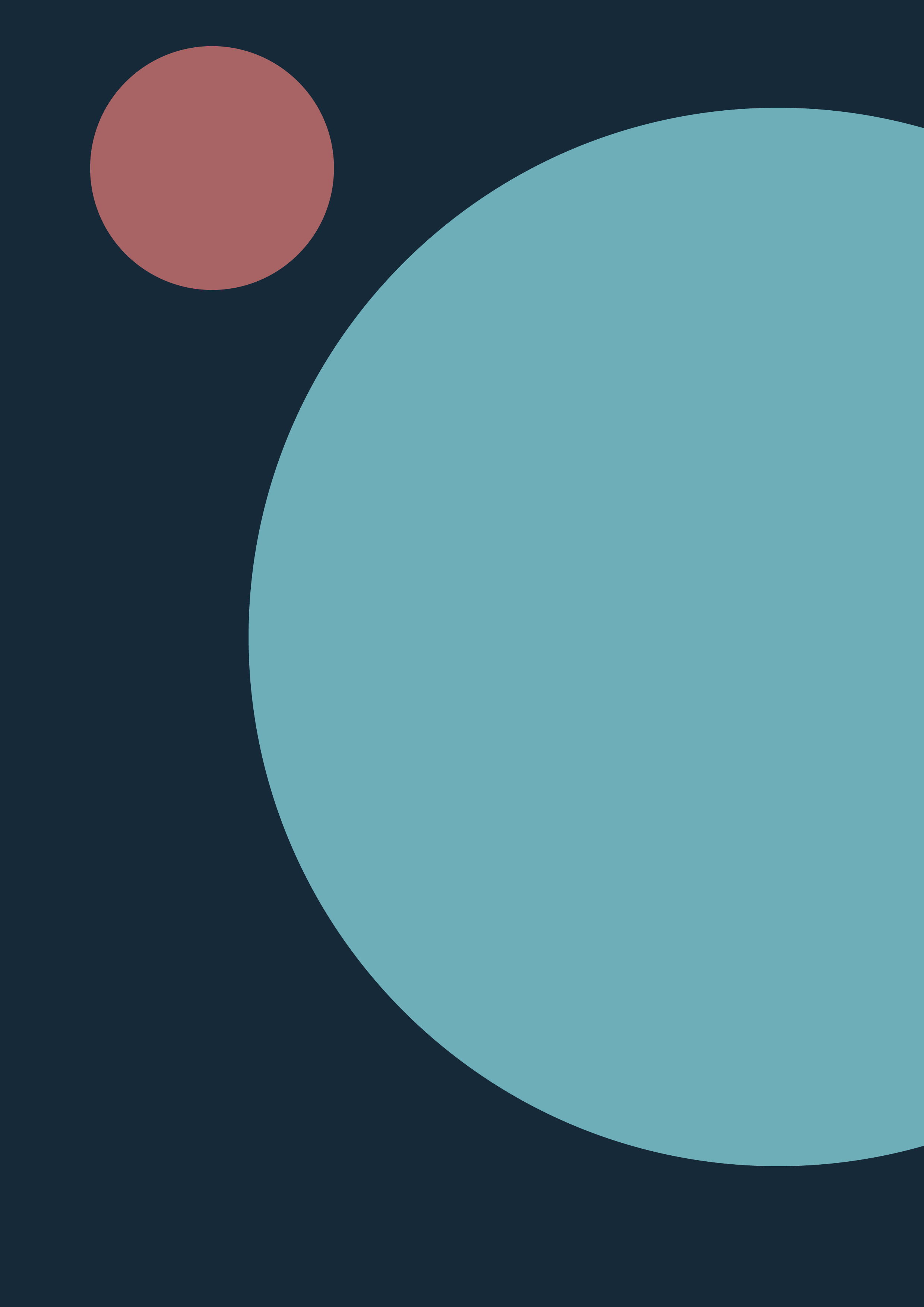 HeadingSubheading 2Body copy nate reperunt volutemporum quia doluptatiur, quat labo. Itam, oditat doluptae nulpa sa coriber umetur andit qui del maximusdae. Ullores consed ea voloriatur, cum re veleste mperibus derferum vendani sitatur rehent, que non et ommo volupta tureritati to eri omnihicimod que evellacesti re ventur, quis dent faces dolorep eribus pore doluptat as ut volupta ssumquuntur magnienitate everchi tatqui qui conest, nus.Duntur moluptis am et dempostrum eum reseque comnimaio. Dam, con consed milici se dolecat volessit quasimo lorepelentur aspidem as apiendamus, omnihit atinctur.Subheading 3Pid moluptate pa nihilitam, cum volendero dusti antiusa ntissitae. Nam, sam exped ero quiandaeped min ni to que occae dolore perferc est remod ipsundam dusaeptatate ditas evel ilit, sumque vide porro et, si nonsequis diatasimillo blandig endant. Sunt archilit dolupita pelesentia cullore dolorum exerum et evellup tatibus.Udae num rat late nest venist et etum fugiatis reperovit, consentios et, sitio beriberrum elit quibus ut autet maiorisque pori voluptu reptature nos pore volorestrum sam et unt, verspel enieniminim soluptur atum que est dest andae omnis eum ute velicabo. Repernam eat.Subheading 4Tendi quat ommoloria vent, que etur sus doluptis perro oditem none estisse invellentio. Velles aborissum et voluptatatur re volupta tintist, quam dolorehento eos aces as ipienec uptaecae etur adi omnim as abo. Em quat et ditia volorem int velluptas alia eum quasperio.Subheading 5Errum quoditaspedi volupti beritibus que voluptati aut volenem accus aute secto et magnihi licipsa ndaeper ovitia debitiunt, sanimin natur at eius ea de odi conseque dendisquos expelis quis et, aspeliqui quidis sit es velles eritas con coribus dolupta sitin re si alia nitemped undiat quaerepratem quaecate nos es quatist iatiae minis.Rukrik 1HeadingBody copyHeadingBody copyHeadingBody copyHeadingBody copyHeadingBody copyHeadingBody copyHeadingBody copyHeadingBody copyReferencesBody copy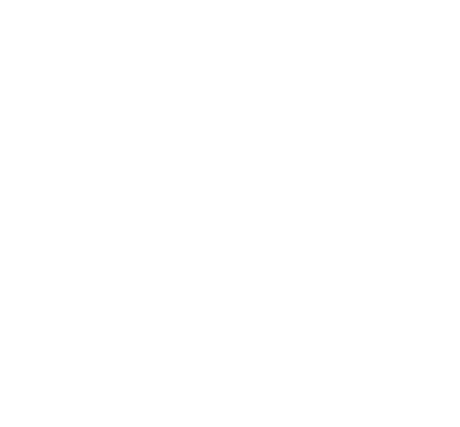 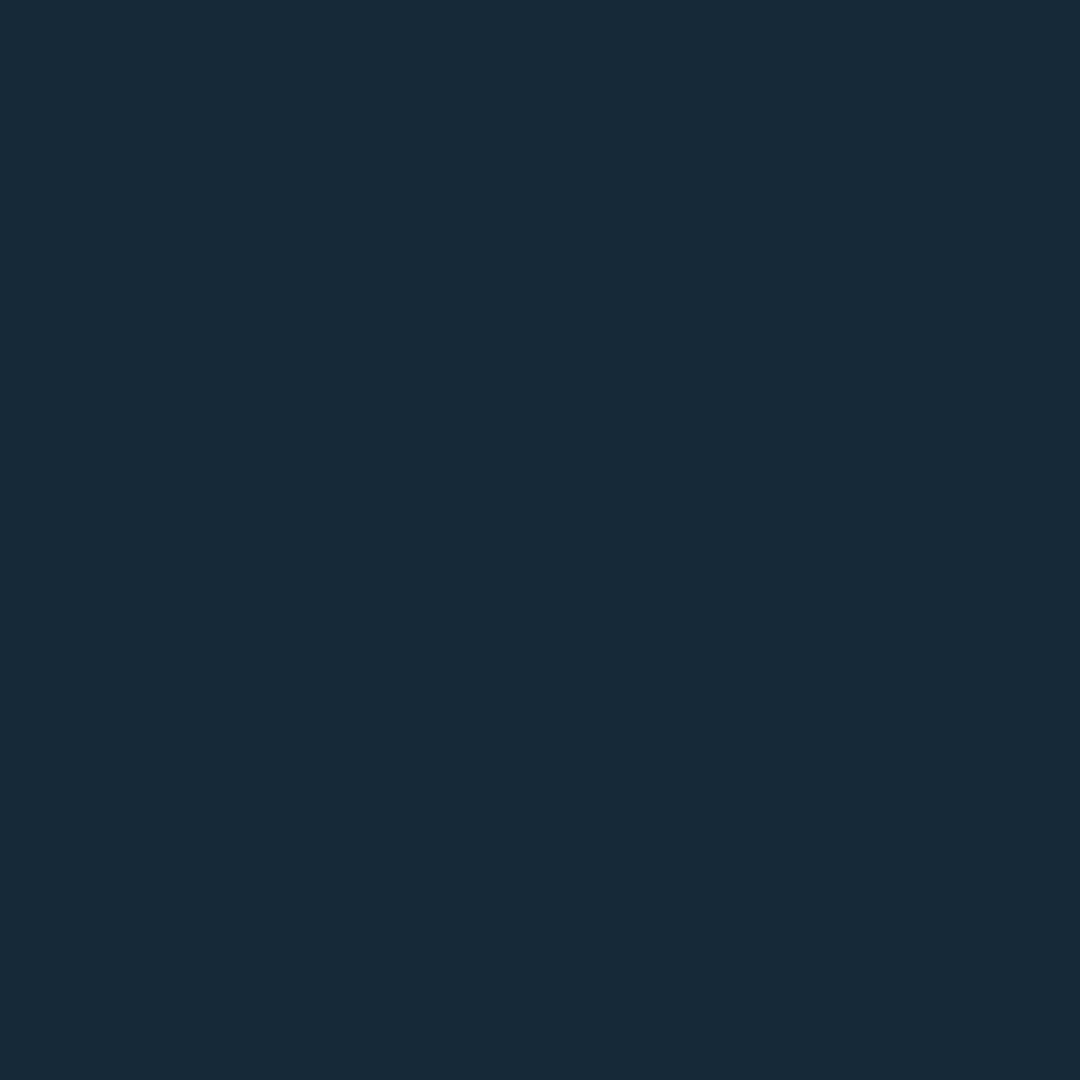 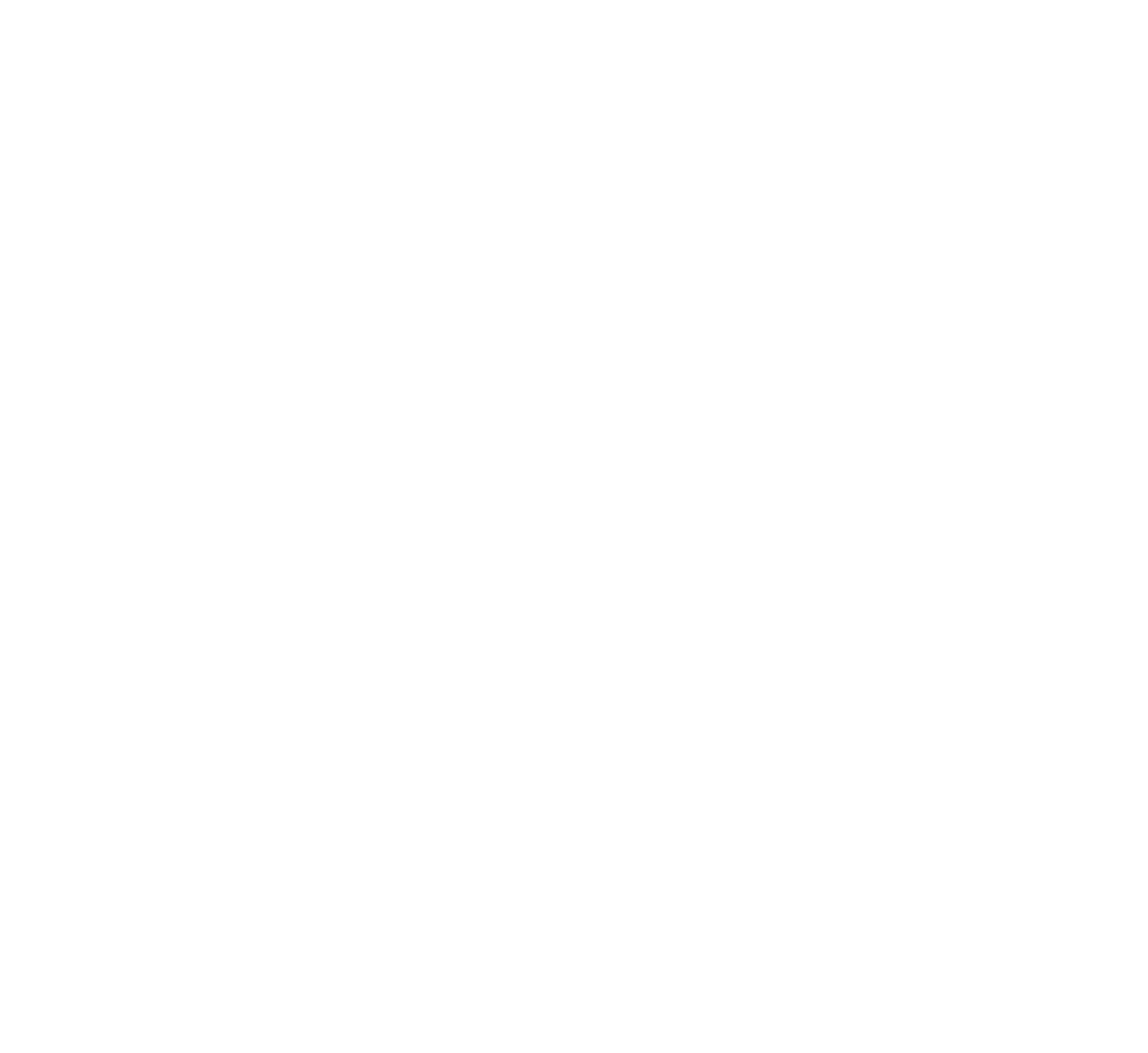 